Job Description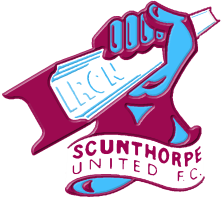 Season 2020 – 2021I have read and understand the job description and will adhere to it at all times.Print Name…………………………………………………… Sign Name……………………………..……………….……………Date……………………Academy Manager:  ………………….…………….…..Sign Name …………………………………………………………... Date………………….Job TitleAcademy Medical Support / Sports Therapist  – part timePurpose of jobTo provide medical support for the Scunthorpe United Academy schoolboy programme.Hours or workHours to be advised to meet the needs of the coaching & games programme and as authorized by the Academy Manager.The hours are subject to change on a weekly basis. Contract commence Employment to commence as per contract.Rate of PayAll hours must be sanctioned and agreed with the Academy Manager before commencement of any work.Travel to Away games – rate of pay The Academy will provide min-bus transport to all away games and the sports therapist is able to travel to and from the away games on the mini-bus.An allocation of one hour travel to the game and one hour travel home from the game will be paid at the national minimum wage £8.72 per hour. Staff can take their personal car to away games if they so wish but will not be reimbursed for travel expenses if the mini bus is available. If the mini bus is not available and staffs have to take their car, they can do so and with the written permission of the Academy Manager and can claim travel expenses of 40p per mile.Days of workA minimum of 2 evenings each week providing pitch side medical support at coaching sessions for the schoolboy programme as directed and agreed with the Academy Manager.Attendance to cover the Academy fixtures on Sundays which also includes away games and any midweek games if required.The Academy Manager is the only person that can sanction hours of work.Terms of employmentThe employee should consult the staff handbook for full terms of employment.  A copy is kept in the Academy office and at the main stadium.Probationary PeriodThere is a probationary period of 3 months to ensure that the candidate completes tasks and is suitable for the position.Holiday Entitlement As per contract Reporting toAcademy Manager.The Head of Sports Science & Medicine.Appraisal processAppraised by the Head of Sports Science & Medicine twice per season. (December and May)ComplianceMust be compliant with Club policies, practises and procedures and do not make any decisions that will affect the Football Club or the Academy in any way.Social MediaTo be compliant with the Club / Academy social media policy. Covid19 / Social DistancingTo adhere to the Club Covid19 protocols.To adhere to the Government guidelines on social distancing in all training sessions & games.Qualifications Required A qualified physiotherapist or sports therapist and a member of the Health Professionals CouncilThe holder of a master’s or relevant degree in sports science.Shall have recent and relevant professional experience in a sports performance environment. Must hold an Independent FA recognized First Aid for Sport qualification.Must maintain First Aid at Work qualification and training at least once every three years. Must hold and maintain a valid Disclosure & Barring Service Certificate (DBS) Must hold and maintain a valid Safeguarding Children certificate. Computer skillsMust be adept in use of computer systems including Excel, Word, and Power Point to basic level.Excellent knowledge of internet and email.Must be able and prepared PMAMust complete all PMA responsibilities  Professional DevelopmentMust undertake verifiable ‘In house’ Academy Continued Professional Development organised by the Club.Must attend at least 5 hours of verifiable in-service training to be provided by the Football Association or The Football League every year.Must attend any other C.P.D. events as directed by The Academy Manager.Treatment & Management of injury pitch side and in training Provide a professional level of service on-pitch treatment of injuries sustained during training and/or match play.CommunicationDemonstrate a professional manner, excellent communication and personnel skills.Communicate regularly and effectively with the Head of Sports Science & Medicine and all Academy coaching staff in each phase and develop good working relationships with all staff whether full or part time. Additional responsibilitiesTo include any other reasonable requests or tasks made by the Academy Manager throughout the course of part time employment.GENERAL INFORMATIONThe Employee must at all times carry out his/her responsibilities with due regard to the Scunthorpe United Football Club policies and procedures in particular Health & Safety, Financial Authorisation, Confidentiality and with regard to the Data Protection Act. The Employee must act to protect all young people and vulnerable adults that are in their care or attending the Company’s premises. The Employee must report any misconduct or suspected misconduct to the Safeguarding Manager. The Employee must ensure a positive commitment towards equality and diversity by treating others fairly and not committing any form of direct or indirect discrimination, victimisation, or harassment of any description and to promote positive working relations amongst Employees and customers. The above Job Description is not intended to be exhaustive; the duties and responsibilities may therefore vary over time according to the changing needs of the Club.GENERAL INFORMATIONThe Employee must at all times carry out his/her responsibilities with due regard to the Scunthorpe United Football Club policies and procedures in particular Health & Safety, Financial Authorisation, Confidentiality and with regard to the Data Protection Act. The Employee must act to protect all young people and vulnerable adults that are in their care or attending the Company’s premises. The Employee must report any misconduct or suspected misconduct to the Safeguarding Manager. The Employee must ensure a positive commitment towards equality and diversity by treating others fairly and not committing any form of direct or indirect discrimination, victimisation, or harassment of any description and to promote positive working relations amongst Employees and customers. The above Job Description is not intended to be exhaustive; the duties and responsibilities may therefore vary over time according to the changing needs of the Club.